Математика группа 1-2 на 20.11.2021гКонспект в тетрадь!Тема: Пирамида и её элементыОпр: Пирамидой называется многогранник, который 	состоит из плоского  многоугольника – основания, точки, не лежащей в плоскости основания, - вершины пирамиды и всех отрезков, соединяющих вершину пирамиды с точками основания.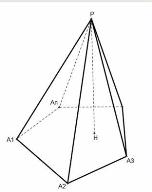 Пирамида — многогранник, основание которого — многоугольник, а остальные грани — треугольники, имеющие общую вершину. По числу углов основания различают пирамиды треугольные, четырёхугольные и т. д.   Опр: Пирамида называется правильной, если её основанием является правильный многоугольник,а основания высоты совпадает с центром этого многоугольника.Высота боковой грани правильной пирамиды, проведенная из её вершины, называется апофемой.                     Элементы пирамиды.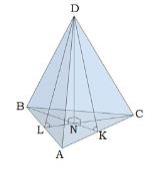 DN – высота пирамидыDВ, DС, DА - боковые ребра — общие стороны боковых граней;DВА, DАС, DВС - боковые грани — треугольники, сходящиеся в вершине пирамидыDК, DL - апофема — высота боковой грани правильной пирамиды, проведенная из ее вершины [ℓ];  DN- высота пирамиды.Правильная  пирамида обладает следующими свойствами:     боковые ребра правильной пирамиды равны;       в правильной пирамиде все боковые грани — равные равнобедренные      треугольники;      в любую правильную пирамиду можно как вписать, так и описать около неё сферу;Правильная четырёхугольная пирамида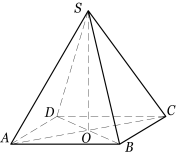 Прямоугольная пирамидаПирамида называется прямоугольной, если одно из боковых рёбер пирамиды перпендикулярно основанию. В данном случае, это ребро и является высотой пирамиды.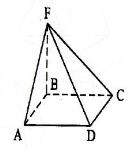 Боковая поверхность — это сумма площадей боковых граней.Для нахождения боковой поверхности в правильной пирамиде используют формулу:    Sбок =  , где Р – периметр основания, ℓ - апофема.Полная поверхность — это сумма площади боковой поверхности и площади основания.Для нахождения полной поверхности в правильной пирамиде используют формулу:    			Sп.п. = +Sосн.                                                       Усечённая пирамида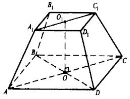 Опр: Усечённой пирамидой называется многогранник, заключённый между основанием пирамиды и секущей плоскостью, параллельной её основанию.Теорема. Площадь боковой поверхности правильной усечённой пирамиды равна произведению полу суммы периметров основания на апофему.Выполните тест1. Сколько ребер у шестиугольной пирамиды:                                                                                                                         а)6;   б)12;   в)18;   г)24;2. Какое наименьшее число граней может иметь пирамида:                                                                                                                    а)5;  б)4  в)10;   г)63. Подтвердите или опровергните следующие утверждения: Да ^  нета) Многогранник, составленный из n-треугольников, называется пирамидой;                                                                          б) Пирамида называется правильной, если ее основание – правильный многоугольник;                                             в) Высота боковой грани правильной пирамиды, проведенная из ее вершины, называется апофемой;                                                                                                                Усеченная пирамидаS= (p) · S = S+ S+ S